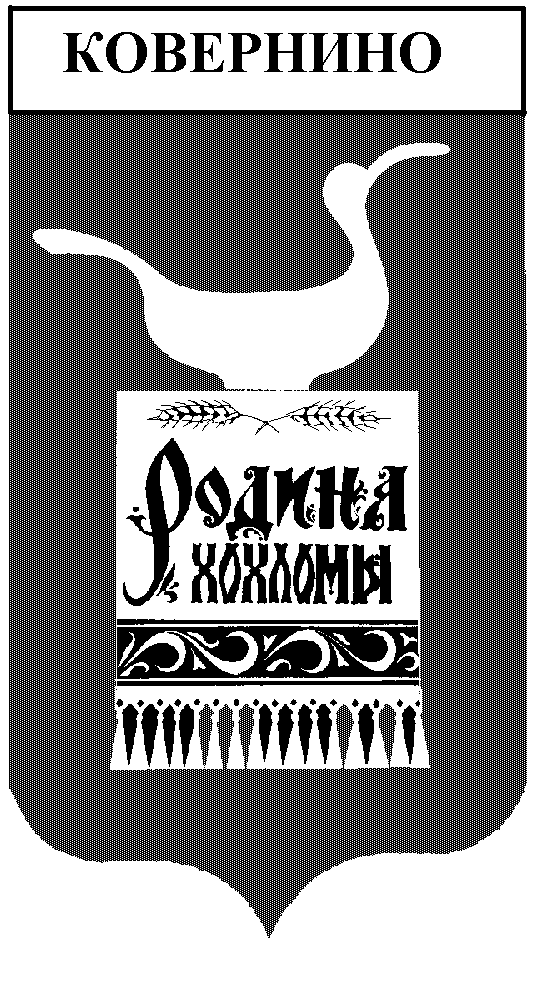 Администрация Ковернинского муниципального районаНижегородской областиП О С Т А Н О В Л Е Н И Е  01.12.2016   									№ 747Об утверждении порядка мониторинга кредиторскойзадолженности муниципальных учрежденийКовернинского муниципального района Нижегородской областиВ целях укрепления финансовой дисциплины, снижения объема кредиторской задолженности, ликвидации просроченной кредиторской задолженности в случае ее возникновения Администрация Ковернинского муниципального района Нижегородской области постановляет:1. Утвердить прилагаемый Порядок мониторинга кредиторской задолженности муниципальных учреждений Ковернинского муниципального района Нижегородской области.2. Главным распорядителям бюджетных средств, органам, осуществляющим отдельные функции и полномочия учредителя, обеспечить проведение мониторинга кредиторской задолженности муниципальных учреждений Ковернинского муниципального района Нижегородской области в соответствии с утвержденным Порядком.3. Отменить постановление Администрации Ковернинского района от 24 октября 2007 года № 104 "Об урегулировании просроченной кредиторской задолженности муниципальных бюджетных учреждений и муниципальных предприятий Ковернинского района Нижегородской области".4. Настоящее постановление подлежит официальному обнародованию через районную библиотеку и опубликованию на сайте Администрации Ковернинского муниципального района.5. Контроль за исполнением настоящего постановления возложить на начальника финансового управления Администрации Ковернинского района Нижегородской области В. Н. Соколову.Глава Администрации								О.П. Шмелев Утвержденпостановлением Администрации Ковернинского муниципального района Нижегородской областиот 01.12.2016 N 747Порядок мониторинга кредиторской задолженности муниципальныхучреждений Ковернинского муниципального районаНижегородской области(далее - Порядок)1. Общие положения1.1. Настоящий Порядок мониторинга кредиторской задолженности казенных и автономных учреждений Ковернинского муниципального района Нижегородской области (далее - муниципальные учреждения) разработан в целях снижения объема кредиторской задолженности, предупреждения возникновения и ликвидации просроченной кредиторской задолженности муниципальных учреждений, снижения рисков возникновения финансовых потерь путем проведения мониторинга кредиторской задолженности муниципальных учреждений.1.2. В настоящем Порядке используются следующие понятия:-  главные распорядители средств бюджета Ковернинского муниципального района – орган местного самоуправления, орган местной администрации, указанный в ведомственной структуре расходов бюджета, имеющие право распределять бюджетные ассигнования и лимиты бюджетных обязательств между подведомственными распорядителями и (или) получателями бюджетных средств, а также осуществляющие функции и полномочия учредителя казенных и автономных учреждений (далее – ГРБС);- муниципальные учреждения – муниципальные казенные и автономные учреждения Ковернинского района (далее – учреждения);- кредиторская задолженность – задолженность по принятым, по неисполненным денежным обязательствам;- текущая кредиторская задолженность – задолженность, в установленном порядке отраженная в бухгалтерском учете, срок погашения которой перед субъектами соответствующих отношений, предусмотренный условиями трудовых договоров, муниципальных контрактов, договоров на закупку товаров (работ, услуг), гражданско-правовых договоров иного характера, а также законодательством о налогах и сборах, не наступил;- просроченная кредиторская задолженность – задолженность, в установленном порядке отраженная в бухгалтерском учете, срок погашения которой перед субъектами соответствующих отношений, предусмотренный условиями трудовых договоров, договоров на закупку товаров (работ, услуг) для муниципальных нужд, муниципальных контрактов, гражданско-правовых договоров иного характера, а также законодательством о налогах и сборах, наступил.1.3. В целях оптимизации объемов кредиторской задолженности главные распорядители осуществляют оперативный контроль (далее - мониторинг) за состоянием кредиторской задолженности подведомственных им учреждений.2. Мониторинг кредиторской задолженности2.1. Мониторинг кредиторской задолженности осуществляется главными распорядителями средств бюджета Ковернинского муниципального района Нижегородской области и финансовым управлением Администрации Ковернинского района Нижегородской области (далее – Финансовое управление) на основании данных бухгалтерского учета по состоянию на первое число месяца, следующего за отчетным.2.2. Мониторинг за состоянием кредиторской задолженности осуществляется по кодам счетов бюджетного учета по видам финансового обеспечения (деятельности), в том числе:1 - бюджетная деятельность;2 - собственные доходы учреждения;4 - субсидии на выполнение муниципального задания;5 - субсидии на иные цели;6 - бюджетные инвестиции.2.3. В целях осуществления контроля за состоянием кредиторской задолженности муниципальные учреждения ежемесячно составляют оперативную отчетность о кредиторской задолженности и представляют ее ГРБС в срок до 04 числа месяца, следующего за отчетным.ГРБС, на основании представленных муниципальными учреждениями данных, представляет в Финансовое управление отчет по кредиторской задолженности (ф. 54) в срок до 06 числа месяца, следующего за отчетным.2.4. В целях определения реальности кредиторской задолженности муниципальные учреждения перед составлением бюджетной отчетности проводят проверку всех обязательств, по которым имеется кредиторская задолженность.Сведения по кредиторской задолженности представляются ГРБС по прилагаемой к настоящему Порядку форме (приложение 1) до 06 числа месяца, следующего за отчетным кварталом, с обоснованием возникновения просроченной кредиторской задолженности учреждения.Обоснование возникновения обязательств, по которым возникла просроченная кредиторская задолженность, включает:- перечень заключенных контрактов, договоров на поставку товаров (выполнение работ, оказание услуг) с указанием номера, даты заключения и суммы контракта, договора или иного документа, явившегося основанием возникновения обязательства;- перечень выставленных учреждениям требований кредиторов (номер и дата счета на оплату за фактически поставленные товары (выполненные работы, оказанные услуги), номер и дата товарно-транспортной накладной, акта приемки работ, услуг и т.д.);- письменные объяснения причин возникновения просроченной кредиторской задолженности или увеличения текущей кредиторской задолженности.При этом просроченная кредиторская задолженность учреждений должна быть указана с выделением суммы основного долга и суммы штрафных санкций.При наличии просроченной кредиторской задолженности по выплате выходных пособий и оплате труда лиц, работающих по трудовому договору, обязательным платежам, учреждения представляют информацию с указанием даты ее образования и причин возникновения просроченной кредиторской задолженности.2.5. ГРБС в течение пяти календарных дней со дня представления муниципальными учреждениями сведений о результатах инвентаризации и прилагаемых к ним документов осуществляет их проверку на предмет обоснованности возникновения кредиторской задолженности и достоверности отражения ее в бухгалтерской отчетности.По итогам проведения проверки кредиторской задолженности муниципальных учреждений ГРБС до 15 числа месяца, следующего за отчетным, для каждого учреждения готовит предложения в письменном виде о мерах, направленных на снижение текущей кредиторской задолженности или ликвидацию просроченной кредиторской задолженности, и доводит их до муниципальных учреждений.2.6. Ежемесячно в срок до 20 числа месяца, следующего за отчетным, ГРБС после проверки представленных сведений и выработки предложений представляет в Финансовое управление сводный отчет о состоянии кредиторской задолженности согласно прилагаемой к настоящему Порядку форме (приложение 4) с обоснованием возникновения обязательств и пояснительную записку с анализом динамики структуры кредиторской задолженности, причин возникновения просроченной кредиторской задолженности и информацией о мерах, принятых по снижению или ликвидации просроченной кредиторской задолженности.2.7. Руководители главных распорядителей бюджетных средств и муниципальных учреждений должны обеспечивать своевременность и достоверность представляемых сведений о кредиторской задолженности.2.8. В случае отсутствия цифровых значений, формы согласно приложений 1 и 4 не заполняются, ГРБС направляют в Финансовое управление письмо об отсутствии просроченной кредиторской задолженности в срок до 20 числа месяца, следующего за отчетным.3. Мероприятия по сокращению, ликвидации и реструктуризации просроченной кредиторской задолженности3.1. В целях досудебного урегулирования оплаты имеющейся просроченной кредиторской задолженности, учреждение прорабатывает вопрос о заключении с кредитором соглашения о погашении и (или) реструктуризации просроченной кредиторской задолженности учреждения по прилагаемой к настоящему Порядку форме (приложение 2) с оформлением графика погашения (реструктуризации) просроченной кредиторской задолженности согласно прилагаемой к настоящему Порядку форме (приложение 3).О принятых мерах по погашению (реструктуризации) просроченной кредиторской задолженности учреждения в трехдневный срок после подписания соответствующего соглашения или погашения путем оплаты информируют ГРБС.3.2. В соответствии с законодательством Российской Федерации просроченная кредиторская задолженность учреждений, в части задолженности перед ликвидированным в установленном порядке юридическим лицом, либо задолженность перед физическим лицом, прекратившим свою деятельность в качестве индивидуального предпринимателя, о чем внесена запись в единый государственный реестр юридических лиц либо единый государственный реестр индивидуальных предпринимателей соответственно, списывается в установленном порядке.3.3. Вопросы урегулирования просроченной кредиторской задолженности, требующей уточнения, решаются в индивидуальном порядке путем переговоров между учреждениями и кредиторами.3.4. Погашение кредиторской задолженности по решению суда осуществляется в соответствии с законодательством Российской Федерации.4. Результаты мониторинга4.1. Результаты мониторинга задолженности отражаются Финансовым управлением в сводном отчете текущей задолженности, заполняемом по прилагаемой к Порядку форме (приложение 5).4.2. В случае непринятия мер ГРБС при выявлении необоснованного роста кредиторской задолженности, а также возникновения просроченной кредиторской задолженности, Финансовое управление направляет служебную записку на имя главы Администрации Ковернинского муниципального района Нижегородской области для принятия решения.Приложение 1к Порядку мониторинга кредиторскойзадолженности муниципальных учреждений Ковернинского     муниципального    района Нижегородской областиСВЕДЕНИЯО КРЕДИТОРСКОЙ ЗАДОЛЖЕННОСТИ МУНИЦИПАЛЬНОГО УЧРЕЖДЕНИЯ___________________________________________________ПО СОСТОЯНИЮ НА ____ ___________ 20__ Г.В ходе инвентаризации кредиторской задолженности муниципального учреждения _______________________ по состоянию на ____ _____________ 20___ г. выявлена следующая кредиторская задолженность:1. Кредиторская задолженностьПо итогам инвентаризации общая сумма кредиторской задолженности муниципального учреждения _________________________________ по состоянию на отчетную дату составила _______________________ рублей, в том числе просроченная __________________ рублей.РуководительГлавный бухгалтер--------------------------------<*> Оплата труда, начисления на оплату труда, коммунальные услуги, услуги связи и т.д.Приложение 2к Порядку мониторинга кредиторскойзадолженности муниципальных учреждений Ковернинского     муниципального    района Нижегородской областиПРИМЕРНАЯ ФОРМА СОГЛАШЕНИЯО ПОГАШЕНИИ (РЕСТРУКТУРИЗАЦИИ) ПРОСРОЧЕННОЙКРЕДИТОРСКОЙ ЗАДОЛЖЕННОСТИ_____________________________                        ____ _________ 20__ г.(место заключения Соглашения)_____________________________________________________________________________________________,(наименование кредитора)именуемый в дальнейшем "Кредитор", в лице __________________________________________________________________________________________________________________________________,(должность, Ф.И.О.)действующего на основании _______________________,и ___________________________________________________________________________________________________________________________________,(наименование учреждения-должника)именуемый в дальнейшем "Должник", в лице ______________________________________________   (должность, Ф.И.О.)________________________________________, действующего на основании __________________________, совместно  именуемые  "Стороны",  в  соответствии  с  Порядком  мониторинга кредиторской   задолженности  муниципальных  учреждений  Ковернинского муниципального района Нижегородской области, утвержденным  Постановлением  Администрации  Ковернинского муниципального района Нижегородской области   от  ____________  2016  года  N ___ (далее именуется Порядок),заключили настоящее Соглашение о нижеследующем.1. Предмет Соглашения1.1. Предметом настоящего Соглашения является реструктуризация задолженности Должника перед Кредитором по состоянию на ____________ 20___ г. в сумме __________________________ рублей.1.2. Платежи в счет погашения задолженности перед Кредитором осуществляются в соответствии с графиком погашения просроченной кредиторской задолженности, являющимся неотъемлемой частью настоящего Соглашения.1.3.  Погашение  просроченной кредиторской задолженности осуществляетсяДолжником        платежным        поручением        на       счет       N в _____________________________________________________________________.    (реквизиты банковского счета Кредитора)2. Права и обязанности Сторон2.1. Должник обеспечивает своевременное перечисление Кредитору денежных средств в соответствии с графиком погашения просроченной кредиторской задолженности.2.2. Кредитор в трехдневный срок с момента заключения настоящего Соглашения обязуется отозвать все предъявленные им к Должнику исполнительные листы.3. Ответственность СторонПо настоящему Соглашению Стороны несут ответственность в соответствии с действующим законодательством.4. Срок действия и порядок досрочного расторжения Соглашения4.1. Настоящее Соглашение вступает в силу с момента его подписания Сторонами. Действие настоящего Соглашения прекращается после полного исполнения Сторонами своих обязательств.4.2. Настоящее Соглашение может быть расторгнуто досрочно по согласованию Сторон на основе письменного соглашения.4.3. При расторжении настоящего Соглашения сумма задолженности, указанная в пункте 1.1 Соглашения, подлежит восстановлению в полном объеме, за исключением ранее уплаченных сумм по графику погашения просроченной кредиторской задолженности.5. Разрешение споровНе урегулированные Сторонами споры и разногласия, возникающие при исполнении настоящего Соглашения, рассматриваются в предусмотренном действующим законодательством порядке.Соглашение подготовлено на ____ листах по одному экземпляру для каждой из Сторон.6. Юридические адреса и платежные реквизиты Сторон     Кредитор:                              Должник:_______________________              _____________________________________________              _____________________________________________              _____________________________________________             _____________________________________________              ______________________(подпись) (Ф.И.О. руководителя)     (подпись) (Ф.И.О. руководителя)     М.П.                                  М.П.Приложение 3к    Порядку     мониторинга    кредиторскойзадолженности муниципальных учреждений Ковернинского     муниципального    района Нижегородской областиГРАФИКПОГАШЕНИЯ (РЕСТРУКТУРИЗАЦИИ) ПРОСРОЧЕННОЙКРЕДИТОРСКОЙ ЗАДОЛЖЕННОСТИ___________________________________________________(наименование организации-должника)     Кредитор:                              Должник:_______________________              _____________________________________________              _____________________________________________              _____________________________________________             _____________________________________________              ______________________(подпись) (Ф.И.О. руководителя)     (подпись) (Ф.И.О. руководителя)     М.П.                                                                                      М.П.Приложение 4к Порядку мониторинга кредиторскойзадолженности муниципальных учреждений Ковернинского     муниципального    района Нижегородской областиСВЕДЕНИЯО КРЕДИТОРСКОЙ ЗАДОЛЖЕННОСТИ МУНИЦИПАЛЬНЫХ УЧРЕЖДЕНИЙ_______________________________________________________(наименование главного распорядителя бюджетных средств)ПО СОСТОЯНИЮ НА __ ___________ 20__ Г.В ходе инвентаризации кредиторской задолженности муниципальных учреждений по состоянию на ____ _____________ 20___ г. выявлена следующая кредиторская задолженность:Кредиторская задолженностьПо итогам инвентаризации общая сумма кредиторской задолженности муниципальных учреждений _________________________________ по состоянию на отчетную дату составила _______________________ рублей, в том числе просроченная __________________рублей.Руководитель ГРБСГлавный бухгалтерПриложение 5к Порядку мониторинга кредиторскойзадолженности муниципальных учреждений Ковернинского     муниципального    района Нижегородской областиСводный отчето состоянии кредиторской задолженности муниципальныхучреждений Ковернинского муниципального района Нижегородской области  по состояниюна 01 ________ 20__ годаНачальник финансового управления 	_____________ _______________________						 (подпись)   	(расшифровка подписи)Главный бухгалтер		 		______________ ___________________________				 		(подпись)		(расшифровка подписи)Согласовано:Зав. организационно-правовым отделом					С.В. Некрасова Коррупционные факторы:выявлены/ не выявлены	__________________ / Зав. орг. – правовым отделом С.В. Некрасова/Отпечатано 21 экз.1. В дело -12. В гос. правовой департамент - 13. В Прокуратуру – 14. В АПИ -15. В Фин. управление - 36. В Администрацию Ковернинского муниципального района  -17. В КИО – 18. В ОКС -1 9. В Отдел культуры и кино -1 10. В Отдел по физ.культуре и спорту – 111. В УСХ -1 12. В РОО-113. В Большемостовскую сельскую администрацию – 114. В администрацию Гавриловского сельсовета – 115. В администрацию Горевского сельсовета – 116. В Скоробогатовскую сельскую администрацию – 117. В Хохломскую сельскую администрацию – 118.  В Администрацию р.п.Ковернино – 1 19. В МАУ "Редакция газеты" Ковернинские новости" - 1Соколова В.Н.2-15-35Наименование кредитораНаименование показателей <*>, КОСГУРеквизиты акта сверки или иного подтверждающего документаСумма задолженности в соответствии с актом сверки (рублей)Сумма задолженности в соответствии с актом сверки (рублей)Сумма задолженности в соответствии с актом сверки (рублей)Сумма задолженности в соответствии с актом сверки (рублей)Причина задолженностиНаименование кредитораНаименование показателей <*>, КОСГУРеквизиты акта сверки или иного подтверждающего документаОбщаяРеструктуризированнаяПросроченнаяСрок просроченной задолженностиПричина задолженности............Итого:Срок погашения задолженностиСумма задолженности (рублей)Наименование муниципального учрежденияНаименование кредитораНаименование показателей <*>, КОСГУРеквизиты акта сверки или иного подтверждающего документаСумма задолженности в соответствии с актом сверки (рублей)Сумма задолженности в соответствии с актом сверки (рублей)Сумма задолженности в соответствии с актом сверки (рублей)Сумма задолженности в соответствии с актом сверки (рублей)Причина задолженностиНаименование муниципального учрежденияНаименование кредитораНаименование показателей <*>, КОСГУРеквизиты акта сверки или иного подтверждающего документаОбщаяРеструктуризированнаяПросроченнаяСрок просроченной задолженности............Итого:ГРБС/муниципальное учреждениеНаименование показателя, КОСГУСумма кредиторской задолженности, тыс. руб.Сумма кредиторской задолженности, тыс. руб.Сумма кредиторской задолженности, тыс. руб.Сумма кредиторской задолженности, тыс. руб.Сумма кредиторской задолженности, тыс. руб.Сумма кредиторской задолженности, тыс. руб.ГРБС/муниципальное учреждениеНаименование показателя, КОСГУВсегоСумма реструктуризированной задолженностиСумма просроченной кредиторской задолженностиСумма просроченной кредиторской задолженностиСумма просроченной кредиторской задолженностиСумма просроченной кредиторской задолженностиГРБС/муниципальное учреждениеНаименование показателя, КОСГУВсегоСумма реструктуризированной задолженностиСуммаДата возникновенияСрок просроченной задолженностиПричины возникновения12345678Итого